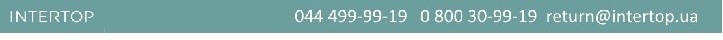 ТОВ «ІНТЕРТОП УКРАЇНА»П.І.Б.Заява на повернення.Замовлення № 		Видаткова накладна № 	Експрес накладна №   	Дата отримання  	Заповніть цей бланк. Повернення можливе тільки за умови заповнення «Заяви на повернення».Заповніть форму на повернення, згідно видатковій накладній до замовлення;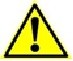 Впишіть ваші персональні дані та дату отримання товару;Вкажіть причину повернення товару *код повернення.Відправте товар, Заяву на повернення та Накладну на повернення одним із способів:Якщо ви повертаєте товар через НоваПоштаВкажіть адресу повернення: м. Київ, вул. Якутська, 8.Отримувач – ТОВ "ДЕНКА ЛОДЖІСТІКС”, ЄДРПОУ 40308613, контактна особа: Слівінскій В.В. (тел.380445380913)Якщо ви повертаєте товар через JustINВкажіть адресу повернення: відділення №1501, Києво-Святошинський район, с.Чайки, вул. Антонова, 1А, Отримувач – ТОВ «Інтертоп Україна», ЄДРПОУ 41097426, контактна особа: Слівінскій В.В. (тел.380445380913)Відправлення сплачує «Інтертоп Україна» (сторона, що сплачує послуги: «ОТРИМУВАЧ» , безготівковий розрахунок).*Код повернення1. Не підійшов за розміром; 2. Не підійшов за кольором; 3. Не підійшов за зовнішнім виглядом; 4. Забруднений; 5. Брак; 6. Інша причина:	Товар було придбано згідно каталогу на сайті www.intertop.ua. Відповідно до Закону України «Про захист прав споживачів» від 12.05.1991 №1023-ХІІ, прошу розірвати зі мною договір купівлі продажу та прийняти товари до повернення, а грошові кошти у сумі             грн.____коп.Сума прописом 	прошу мені повернути:На банківську карту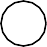 Вкажіть номер банківської карти ****Номер банківської карти прописувати чіткими, розбірливими цифрами.Дані власника карти, на яку буде здійснюватись повернення коштів:СеріяНомер паспортаВиданий (ким,коли) 	     Поштовим переказом на вказану адресу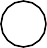 Індекс поштового відділення «УкрПошти», в якому зручно отримати поштовий переказ Адреса фактичного проживання: Україна, область 	, район 			,  місто/селище 	_, вул. 		, буд. 	, корп.   ,кв.      П.І.Б. 	, тел. +38 ( 	)  	Своїм підписом надаю згоду ТОВ «ІНТЕРТОП УКРАЇНА» на обробку будь-якими способами моїх персональних даних, в т.ч. включення до бази даних, з метою забезпечення реалізації законодавства про захист прав споживачів, які регулюються Цивільним кодексом України від 16 січня 2003 року, N 435-IV (зі змінами та доповненнями), Законом України «Про захист прав споживачів» від 01.06.2010, № 2297-VI (зі змінами та доповненнями) та іншими нормативно-правовим актами, що містять положення про захист прав споживачів. Цим підтверджую, що ознайомлений з правами, котрі стосуються персональних даних, а також цим підтверджую, що ТОВ «ІНТЕРТОП УКРАЇНА» звільнено від зобов’язання направляти на мою адресу письмове повідомлення про права, мету збору і осіб, яким передаються мої персональні дані.Також підтверджую, що в майбутньому не буду мати претензій до вищевказаних осіб щодо використання моїх персональних даних, зазначених у цьому документі, з метою, викладеною вище. Надана мною інформація є достовірна. Достовірність даних (П.І.Б., адреса, паспортні дані, номер картки,ІПН) підтверджую.ТОВ «ІНТЕРТОП УКРАЇНА» гарантує забезпечення захисту персональних даних суб’єктів персональних даних від випадкових втрати або знищення, від незаконної обробки, у тому числі незаконного знищення чи доступу до персональних даних." 	/дата	підпис покупцяП.І.Б№1КодНайменування товаруРозмірКіл-тьЦіна, грн.Код повернення*---ПрізвищеІм`яПо батькові    тел.+380